Top of FormBottom of Form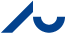 SDD Agreement form The agreement form should be completed on the basis of the SDD agreements which have been made. During or immediately after the dialogue, the employee should write down any agreements reached in the form.Main themes of the dialogueHere, the main themes of the dialogue can be outlined. It is not necessary to produce a detailed record of the dialogue.A. AgreementDescribe the agreement. This might take the form of professional/ academic and personal development goals or other agreementsB. ActivitiesDescribe the activities which the agreement involves in general termsC. ResponsibleManager or employee D. WhenWhen to follow up first time?1 2 3 4 5 6 